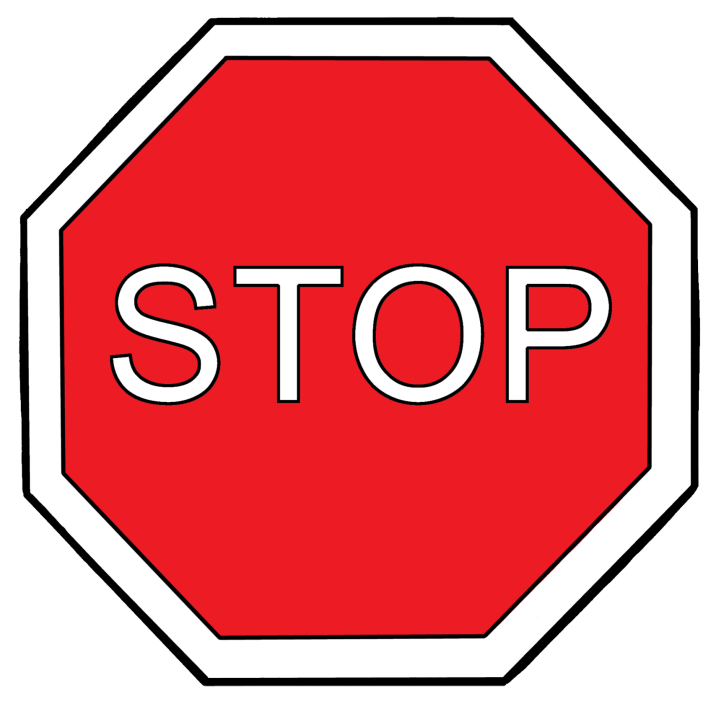 Betreten verboten fürFreundeund andere BesucherBitte nur draußen treffen!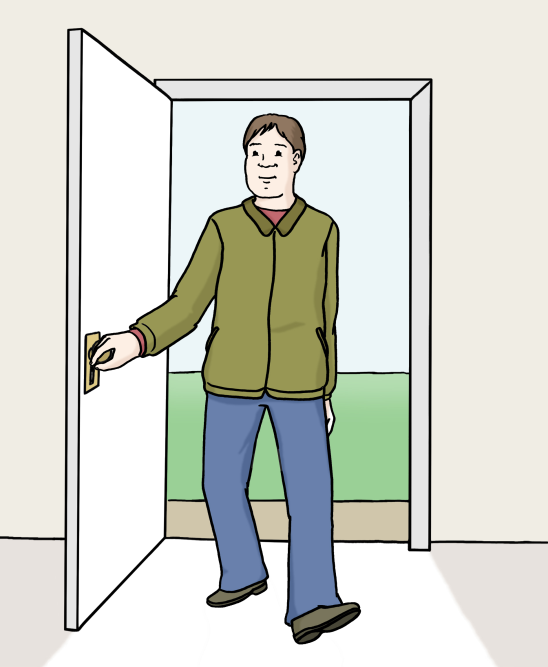 Betreten nur erlaubt fürBewohner und BewohnerinnenMitarbeiter und Mitarbeiterinnen